توازن جسم صلب خاضع لثلاث قوى غير متوازيةEquilibre d’un solide soumis à trois forces non parallèlesننجز التركيب التجريبي المقابل :  نعطي :  =25° ، P=0,49 N ، T = 1,22 N ، F= 0,23 N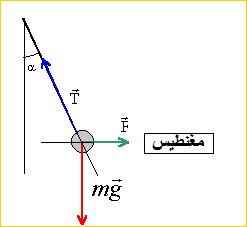 1-1- تمثيل متجهـــات القوىانظر الشكل 1-2- ملاحظــــــــــــــــــــات:- نلاحظ أن الخيوط الثلاثة ، توجد في نفس المستوى: مستوائية- نلاحظ أن خطوط تأثيرها : تتلاقى في نقطة و حيدة 1-3: الطريقة الهندسيــــــة:- تمثل متجهات القوى المطبقة على الجسم نرسم المتجهة m مع شرط الحفاظ على مميزتها نأخذ طرف المتجهة m أصلا للمتجهة   و نرسمها مع الاحتفاظ بنفس مميزتهانأخذ طرف المتجهة  اصلا للمتجهة   و نرسمها مع الاحتفاظ بنفس مميزتها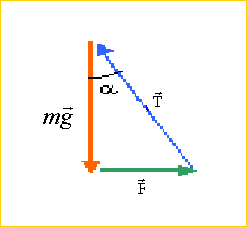 نحصل على إنشاء هندسي يسمى الخط المضلعي  (la ligne polygonale ) إذا كان الجسم في حالة سكون  "  فإن الخط المضلعي لمتجهات القوى m و  و   مغلق ، و هو متكافئ مع : =  m +  +    1-4-  الطريقة التحليليـــة:نخط معلما متعامدا و ممنظما ، أصله مطابق لنقطة تقاطع خطوط تأثير القوى الثلاثة .ثم نحدد إحداثيات المتجهات  m و  و  في المعلم .الاسقاط على المحور (Ox)++ : F-Tsin=0    الاسقاط على المحور (Ox)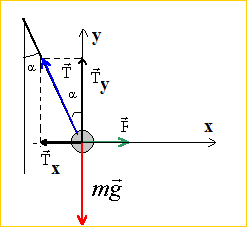 ++ :  -P+Tcos=0   1-5- شرطا التـــــــــوازن:عندما يكون جسم صلب في توازن تحت تأثير ثلاث قوى غير متوازية فإن :*    خطوط  القوى الثلاثة مستوائية و تتلاقى في نقطة و حيدة     *     	انتهى